แบบรายงานผลการศึกษาของผู้ได้รับทุนการศึกษาและการเข้าร่วมกิจกรรมภาคการศึกษาที่ 1 ปีการศึกษา 2566มหาวิทยาลัยมหามกุฏราชวิทยาลัย วิทยาเขตศรีล้านช้าง***************ชื่อผู้ได้รับทุน……………………………………………………………………….รหัสประจำตัว……………………………………หลักสูตร…………………………………………………………..................……………………………………………………………เริ่มรับทุนการศึกษาตั้งแต่ ปี……………………………………ชื่ออาจารย์ที่ปรึกษา…………………………………………………………………………………………………………………….ผลการศึกษาเฉลี่ยสะสม...................................รายงานผลการเข้าร่วมกิจกรรมประจำปีการศึกษา 2565 ดั้งนี้กิจกรรมสวดมนต์-ไหว้พระ เข้าร่วมจำนวน........................ครั้งระบุเหตุผลที่เข้าร่วมไม่ครบตามจำนวน................................................................................................
............................................................................................................................................................................................................................................................................................................................(ตรวจสอบข้อมูลในระบบกิจกรรมนักศึกษา)กิจกรรมที่มหาวิทยาลัยจัดขึ้นทั้งรูปแบบออนไลน์และออนไซต์ เข้าร่วมจำนวน...........................กิจกรรม ได้แก่...................................................................................................................................................................................................................................................................................(หลักฐานประกอบใส่ในภาคผนวก เช่น รูปภาพทำกิจกรรม เกียรติบัตร เป็นต้น)กิจกรรมอาสาภายในมหาวิทยาลัย ร่วมจำนวน...........................กิจกรรม ได้แก่....................................................................................................................................................................................................................................................................................(หลักฐานประกอบใส่ในภาคผนวก เช่น รูปภาพทำกิจกรรม เกียรติบัตร เป็นต้น)เข้าร่วมกิจกรรมหน่วยงานภายนอกมหาวิทยาลัยจัดขึ้นทั้งรูปแบบออนไลน์และออนไซต์ จำนวน.....................กิจกรรม ได้แก่........................................................................................................................................................................................(หลักฐานประกอบใส่ในภาคผนวก เช่น รูปภาพทำกิจกรรม เกียรติบัตร เป็นต้น)ทำกิจกรรมจิตอาสาหรือเข้าร่วมกิจกรรมช่วยเหลือสังคม จำนวน.....................ครั้ง ได้แก่........................................................................................................................................................................................(หลักฐานประกอบใส่ในภาคผนวก เช่น รูปภาพทำกิจกรรม เกียรติบัตร เป็นต้น)	ข้าพเจ้าขอรับรองว่ารายงานข้อมูลข้างต้นเป็นความจริงทุกประการ และหากข้าพเจ้ามีคุณสมบัติไม่เป็นไปตามเงื่อนไขยินดีให้มหาวิทยาลัยตัดสิทธิ์ทุนการศึกษานี้(....................................................)ผู้ได้รับทุนการศึกษาให้นักศึกษาส่งข้อมูลเป็นไฟล์ PDF มาที่ E-mail : thanawat.ch@mbu.ac.thภายในวันที่ 8 กุมภาพันธ์ 2567ตัวอย่างภาคผนวกสาเหตุที่ไม่ได้เข้าร่วมกิจกรรมสวดมนต์-ไหว้พระ1. ไปร่วมโครงการจริยธรรมสัญจร เมื่อวันที่ 14 กันยายน 2565 ณ โรงเรียนวังม่วงพิทยาคม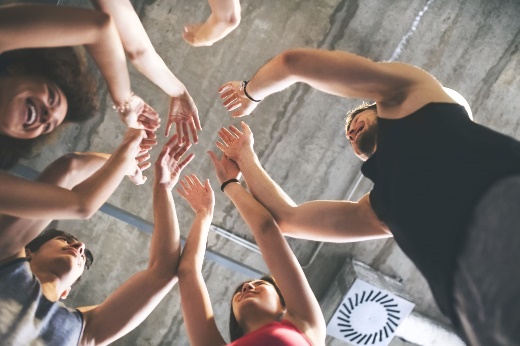 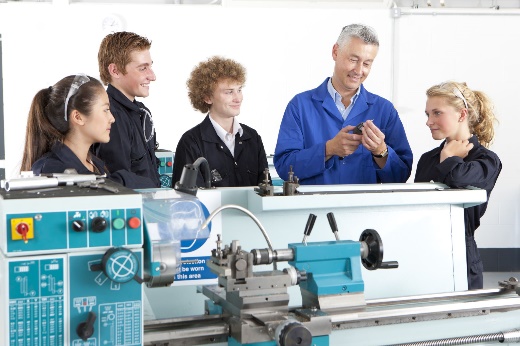 2. ไปร่วมโครงการจริยธรรมสัญจร เมื่อวันที่ 21 กันยายน 2565 ณ โรงเรียนสังคมวิทยากิจกรรมที่มหาวิทยาลัยจัดขึ้น1. เข้าร่วมกิจกรรมวันสถาปนา เมื่อวันที่ 1 กันยายน 2565 ณ วิทยาเขตศรีล้านช้างกิจกรรมอาสาภายในมหาวิทยาลัย1. ร่วมจัดทำขบวนรถแห่งานดอกฝ้าย เมื่อวันที่ 24 มีนาคม 2566 ณ วิทยาเขตศรีล้านช้าง1. ร่วมแสดงศิลปวัฒนธรรม เมื่อวันที่ 24 ตุลาคม 2565 ณ ถนนคนเดินเลาะเลยทำกิจกรรมจิตอาสาหรือเข้าร่วมกิจกรรมช่วยเหลือสังคม1. ช่วยเหลือภัยน้ำท่วม เมื่อวันที่ 24 กรกฎาคม 2565 ณ ตำบลน้ำสวยความเห็นอาจารย์ที่ปรึกษาความเห็นอาจารย์ที่ปรึกษา................................................................................................................................................................................................................................................................................................................(.....................................................)อาจารย์ที่ปรึกษาความเห็นคณะกรรมการพิจารณาทุนการศึกษาโครงการเรียนดีแต่ขาดแคลนทุนทรัพย์........................................................................................................................................................................................................................................................................................................................................................................................................................................................................................................................... อนุมัติ      ไม่อนุมัติ(พระมหาวิเชียร ธมฺมวชิโร,ดร.)รองอธิการบดี มหาวิทยาลัยมหามกุฏราชวิทยาลัย วิทยาเขตศรีล้านช้าง